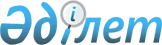 О внесении изменения в приказ Министра юстиции Республики Казахстан от 26 января 2016 года № 38 "Об утверждении перечня открытых данных, размещаемых на Интернет-портале открытых данных"
					
			Утративший силу
			
			
		
					Приказ Министра юстиции Республики Казахстан от 2 декабря 2016 года № 1108. Зарегистрирован в Министерстве юстиции Республики Казахстан 5 января 2017 года № 14651. Утратил силу приказом и.о. Министра юстиции Республики Казахстан от 2 февраля 2022 года № 79.
      Сноска. Утратил силу приказом и.о. Министра юстиции РК от 02.02.2022 № 79 (вводится в действие по истечении десяти календарных дней после дня его первого официального опубликования).
      В соответствии с подпунктом 15) статьи 9 Закона Республики Казахстан "Об информатизации" ПРИКАЗЫВАЮ:
      1. Внести в приказ Министра юстиции Республики Казахстан от 26 января 2016 года № 38 "Об утверждении перечня открытых данных, размещаемых на Интернет-портале открытых данных" (зарегистрированный в Реестре государственной регистрации нормативных правовых актов под № 12952, опубликованный 4 февраля 2016 года в Информационно-правовой системе "Әділет") следующее изменение: 
      перечень открытых данных Министерства юстиции Республики Казахстан, размещаемых на Интернет-портале открытых данных, изложить в редакции согласно приложению к настоящему приказу. 
      2. Управлению информатизации и защиты информационных ресурсов в установленном законодательством Республики Казахстан порядке обеспечить: 
      1) государственную регистрацию настоящего приказа; 
      2) в течение десяти календарных дней после государственной регистрации настоящего приказа направление его копии на официальное опубликование в периодических печатных изданиях и информационно-правовой системе "Әділет", а также в Республиканское государственное предприятие на праве хозяйственного ведения "Республиканский центр правовой информации" для включения в Эталонный контрольный банк нормативных правовых актов Республики Казахстан.
      3) Настоящий приказ вводится в действие по истечении десяти календарных дней после дня его официального опубликования.
      "СОГЛАСОВАН"   
      Министр информации и коммуникации   
      Республики Казахстан   
      _________________ Д. Абаев   
      "__" ___________ 2016 года Перечень открытых данных, 
размещаемых на Интернет-портале открытых данных
					© 2012. РГП на ПХВ «Институт законодательства и правовой информации Республики Казахстан» Министерства юстиции Республики Казахстан
				
Министр юстиции
Республики Казахстан
М. БекетаевПриложение
к приказу Министра
юстиции Республики Казахстан
от 2 декабря 2016 года № 1108
№
Наименование набора открытых данных
Период актуализации
Срок предоставления
Источник (через АРМ Интернет-портала открытых данных или через API системы государственного органа)
Ответственное  лицо
1
Концептуальный план законотворческой работы на 2016-2021 годы (шестой созыв Парламента Республики Казахстан)
5 лет
Октябрь 2016 года
Через АРМ Интернет-портала открытых данных
Турганбаев Бауыржан
Маргуланович
Департамент законодательства
2
План законопроектных работ Правительства Республики Казахстан на текущий год
Ежегодно
До 31 марта следующего за отчетным периодом
Через АРМ Интернет-портала открытых данных
Турганбаев Бауыржан Маргуланович
Департамент законодательства
3
Реестр должников по исполнительным производствам
Постоянно
После реализации интеграции с интернет-порталом открытых данных
Через API системы государственного органа (АИС ОИП)
Сейсенов Азамат Даулетович
Департамент по исполнению судебных актов
4
Список должников, временно ограниченных на выезд из Республики Казахстан
Постоянно
После реализации интеграции с интернет-порталом открытых данных
Через API системы государственного органа (АИС ОИП)
Сейсенов Азамат Даулетович
Департамент по исполнению судебных актов
5
Регистрационные данные юридических лиц, филиалов, представительств Казахстана (наименование и дата регистрации юридического лица; идентификационный номер (БИН), юридический адрес (место нахождения при регистрации), вид деятельности, фамилия, имя, отчество руководителя (при его наличии)
Ежеквартально
К 15 числу следующего месяца за отчетным периодом
Через АРМ Интернет-портала открытых данных
Ламашарипова Гульмира Амангельдиевна
Департамент регистрационной службы и оказания юридических услуг
6
Наименования, адреса и телефоны местных исполнительных органов, осуществляющих регистрацию актов гражданского состояния
Постоянно
В месячный срок после внесения изменений
Через АРМ Интернет-портала открытых данных
Дингалиева Маржан Есенжановна
Департамент регистрационной службы и организации юридических услуг
7
Статистические данные по перемене имени, отчества, фамилии в разрезе регионов, за последние 5 лет
Ежегодно
До 10 января следующего за отчетным периодом года
Через АРМ Интернет-портала открытых данных
Дингалиева Маржан Есенжановна
Департамент регистрационной службы и организации юридических услуг
8
Статистические данные по заключению браков (супружества) в разрезе регионов, за последние 5 лет
Ежегодно
До 10 января последующего за отчетным периодом года
Через АРМ Интернет-портала открытых данных
Дингалиева Маржан Есенжановна
Департамент регистрационной службы и организации юридических услуг
9
Статистические данные по расторжению браков (супружества) в разрезе регионов, за последние 5 лет
Ежегодно
До 10 января последующего за отчетным периодом года
Через АРМ Интернет-портала открытых данных
Дингалиева Маржан Есенжановна
Департамент регистрационной службы и организации юридических услуг
10
Статистические данные по рождению детей в разрезе регионов, за последние 5 лет
Ежегодно
До 10 января последующего за отчетным периодом года
Через АРМ Интернет-портала открытых данных
Дингалиева Маржан Есенжановна 
Департамент регистрационной службы и организации юридических услуг
11
Статистические данные о количестве зарегистрированных прав (обременений) в электронном формате по республике и в разрезе регионов за последние 5 лет
Ежегодно
К 20 января числу следующего месяца
Через АРМ Интернет-портала открытых данных
Байжанова Айгуль Сериковна
Департамент регистрационной службы и организации юридических услуг
12
Список нотариусов
2 раза в год
К 25 июля и 25 декабря
Через АРМ Интернет-портала открытых данных
Аманжолова Дана Тлеухоровна
Департамент регистрационной службы и организации юридических услуг
13
Список адвокатов
2 раза в год
К 25 июля и 25 декабря
Через АРМ Интернет-портала открытых данных
Аманжолова Дана Тлеухоровна
Департамент регистрационной службы и организации юридических услуг
14
Список региональных палат оценщиков, состоящих в Республиканской палате оценщиков (РПО)
Раз в год
К 25 декабря отчетного года
Через АРМ Интернет-портала открытых данных
Аманжолова Дана Тлеухоровна
Департамент регистрационной службы и организации юридических услуг
15
Список Палат оценщиков
Раз в год
К 25 декабря отчетного года
Через АРМ Интернет-портала открытых данных
Аманжолова Дана Тлеухоровна
Департамент регистрационной службы и организации юридических услуг
16
График приема физических и представителей юридических лиц руководителями Министерства юстиции Республики Казахстан
Ежеквартально
К 5 числу следующего месяца
Через АРМ Интернет-портала открытых данных
Абдыкеримова Жанар Абдыкеримқызы
Департамент мониторинга государственных услуг и внутреннего администрирования
17
Список патентных поверенных
Раз в полугодие
К 10 числу следующего месяца
Через АРМ Интернет-портала открытых данных
Бураханова Айдана Нурмухановна
Департамент по правам интеллектуальной собственности
18
Количество зарегистрированных лицензионных, сублицензионных договоров за последние 5 лет
Ежемесячно
К 10 числу следующего месяца
Через АРМ Интернет-портала открытых данных
Белгожина Гульнара Дамиржановна Республиканское государственное предприятие "Национальный институт интеллектуальной собственности"
19
Количество зарегистрированных товарных знаков за последние 5 лет
Ежемесячно
К 10 числу следующего месяца
Через АРМ Интернет-портала открытых данных
Белгожина Гульнара Дамиржановна Республиканское государственное предприятие "Национальный институт интеллектуальной собственности"
20
Выданные патенты на промышленные образцы за последние 5 лет
Ежемесячно
К 10 числу следующего месяца
Через АРМ Интернет-портала открытых данных
Белгожина Гульнара Дамиржановна
Республиканское государственное предприятие "Национальный институт интеллектуальной собственности"
21
Выданные патенты на полезные модели за последние 5 лет
Ежемесячно
К 10 числу следующего месяца
Через АРМ Интернет-портала открытых данных
Белгожина Гульнара Дамиржановна
Республиканское государственное предприятие "Национальный институт интеллектуальной собственности"
22
Выданные патенты на изобретения за последние 
5 лет
Ежемесячно
К 10 числу следующего месяца
Через АРМ Интернет-портала открытых данных
Белгожина Гульнара Дамиржановна
Республиканское государственное предприятие "Национальный институт интеллектуальной собственности"
23
Выданные патенты на селекционные достижения за последние 5 лет
Ежемесячно
К 10 числу следующего месяца
Через АРМ Интернет-портала открытых данных
Белгожина Гульнара Дамиржановна
Республиканское государственное предприятие "Национальный институт интеллектуальной собственности"
24
Контактные данные частных судебных исполнителей
Ежеквартально
К 10 числу следующего месяца
Через АРМ Интернет-портала открытых данных
Мамедахунова Саида Розахуновна
Департамент по исполнению судебных актов
25
Список лицензиатов частных судебных исполнителей
Ежеквартально
К 10 числу следующего месяца
Через АРМ Интернет-портала открытых данных
Мамедахунова Саида Розахуновна
Департамент по исполнению судебных актов
26
Перечень территориальных органов Министерства юстиции РК
Ежегодно
В месячный срок после внесения изменений
Через АРМ Интернет-портала открытых данных
Жукенов Санжар Бахытжанович
Департамент кадровой службы
27
Перечень подведомственных организаций Министерства юстиции РК
Ежеквартально
В месячный срок после внесения изменений
Через АРМ Интернет-портала открытых данных
Жукенов Санжар Бахытжанович
Департамент кадровой службы
28
Сведения о вакантных должностях государственных служащих имеющихся в МЮ РК и его территориальных органах
Ежемесячно
К 10 числу каждого месяца
Через АРМ Интернет-портала открытых данных
Шайменова Зауре Сериковна
Департамент кадровой службы 
29
Годовой план государственных закупок
Ежегодно (с внесением изменений по мере необходимости)
В течение десяти рабочих дней после внесения изменений
Через АРМ Интернет-портала открытых данных
Актанова Ардак Ахметкалиевна
Департамент экономики и финансов
30
Список разработанных концепций совершенствования законодательства
Ежегодно
До 31 января последующего за отчетным периодом года
Через АРМ Интернет-портала открытых данных
Дюсенов Ербол Абаевич
Государственное учреждение "Институт законодательства Республики Казахстан"
31
Государственный реестр судебных экспертов Республики Казахстан
Ежегодно
К 25 декабря отчетного года
Через АРМ Интернет-портала открытых данных
Валиева Майра Жанайдаровна
Государственное учреждение "Центр судебной экспертизы"
32
Статистические данные проведенных судебно-медицинских экспертиз
Ежегодно
В месячный срок после окончания отчетного периода
Через АРМ Интернет-портала открытых данных
Аханбеков Арман Аралбаевич
Республиканское государственное казенное предприятие "Центр судебной медицины"
33
Количество выданных свидетельств на произведения, охраняемые авторским правом за последние 5 лет
Ежемесячно
К 10 числу следующего месяца
Через АРМ Интернет-портала открытых данных
Кабдыгалиева Нурхан Октябрятқызы
Департамент по правам интеллектуальной собственности
34
Количество аккредитованных организаций, управляющих имущественными правами на коллективной основе
Ежегодно (с внесением изменений по мере необходимости)
В течение десяти рабочих дней после внесения изменений
Через АРМ Интернет-портала открытых данных
Кабдыгалиева Нурхан Октябрятқызы
Департамент по правам интеллектуальной собственности
35
Количество зарегистрированных наименований мест происхождения товаров за последние 5 лет
Ежемесячно
К 10 числу следующего месяца
Через АРМ Интернет-портала открытых данных
Белгожина Гульнара Дамиржановна
Республиканское государственное предприятие "Национальный институт интеллектуальной собственности"
36
Количество зарегистрированных договоров об уступке прав на товарный знак и объекты промышленной собственности за последние 5 лет
Раз в полугодие
К 10 числу следующего месяца
Через АРМ Интернет-портала открытых данных
Белгожина Гульнара Дамиржановна
Республиканское государственное предприятие "Национальный институт интеллектуальной собственности"
37
Зарегистрированные прекращения деятельности юридического лица, снятые с учетной регистрации филиала и представительства в разрезе регионов, за последние 5 лет
Ежегодно
К 20 января последующего за отчетным периодом года
Через АРМ Интернет-портала открытых данных
Конирбаева Жансая Шохановна
Департамент регистрационной службы и организации юридических услуг
38
Примерные вопросы для прохождения аттестации на право занятия нотариальной деятельностью
По мере внесения изменений в соответствующие законодательные акты
В течение двух месяцев после внесения изменений
Через АРМ Интернет-портала открытых данных 
Аманжолова Дана Тлеухоровна
Департамент регистрационной службы и организации юридических услуг
39
Примерные вопросы для прохождения аттестации на право занятия адвокатской деятельностью
По мере внесения изменений в соответствующие законодательные акты
В течение двух месяцев после внесения изменений
Через АРМ Интернет-портала открытых данных 
Аманжолова Дана Тлеухоровна
Департамент регистрационной службы и организации юридических услуг
40
Примерные вопросы для прохождения аттестации на право занятия оценочной деятельностью
По мере внесения изменений в соответствующие законодательные акты
В течение двух месяцев после внесения изменений
Через АРМ Интернет-портала открытых данных 
Аманжолова Дана Тлеухоровна
Департамент регистрационной службы и организации юридических услуг
41
Количество нормативных правовых актов, зарегистрированных в Государственном реестре нормативных правовых актов Республики Казахстан
Еженедельно
Каждая пятница
Через АРМ Интернет-портала открытых данных
Арыкбаева Алмагуль Сериковна
Республиканское государственное предприятие "Республиканский центр правовой информации"
42
Количество нормативных правовых актов, внесенных в информационную систему "Эталонный контрольный банк нормативных правовых актов Республики Казахстан"
Еженедельно
Каждая пятница
Через АРМ Интернет-портала открытых данных
Арыкбаева Алмагуль Сериковна
Республиканское государственное предприятие "Республиканский центр правовой информации"
43
Международное сотрудничество (наименования проектов, страны, бюджет)
Ежеквартально
10 дней после окончания квартала
Через АРМ Интернет-портала открытых данных
Магжанова Айгерим Маратовна
Департамент международного права и сотрудничества
44
Лицензируемая деятельность Департамента регистрационной службы и организации юридических услуг (деятельность, списки лиц, получивших лицензии на право занятия данной деятельностью)
2 раза в год
к 25 июля и
25 декабря
Через АРМ Интернет-портала открытых данных
Аманжолова Дана Тлеухоровна
Департамент регистрационной службы и организации юридических услуг
45
План проведения плановых проверок частных судебных исполнителей
Ежеквартально
К 10 числу следующего месяца
Через АРМ Интернет-портала открытых данных
Мамедахунова Саида Розахуновна
Департамент по исполнению судебных актов
46
План проведения проверок в центральных государственных органах, а также в маслихатах и акиматах по вопросу соблюдения законодательства, регулирующего издание, применение, 
государственную регистрацию и опубликование нормативных правовых актов
Ежегодно
Не позднее 20 января
Через АРМ Интернет-портала открытых данных
Бисикеев Амангельды Мулдагалиевич
Департамент регистрации нормативных правовых актов
47
Информация о результатах аудиторских мероприятии в МЮ РК, его территориальных органах и подведомственных организациях
Ежегодно
Не позднее 20 января следующем за отчетным периодам
Через АРМ Интернет-портала открытых данных
Кабылдинова Залина Ныгметовна
Управление внутреннего аудита
48
Список адвокатов, участвующих в системе оказания гарантированной государством юридической помощи
Ежегодно
К 15 января
Через АРМ Интернет-портала открытых данных
Аманжолова Дана Тлеухоровна
Департамент регистрационной службы и организации юридических услуг